VALUTAZIONE DEI RISCHI PER L’ATTIVITA’ DI ALTERNANZA SCUOLA LAVORO (PCTO)2019-2010DATI RIFERITI ALL’AZIENDADATI RIFERITI ALL’ATTIVITA’ DELL’ALLIEVOINFORMAZIONI RIFERITE ALLA SICUREZZA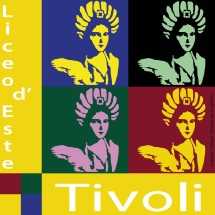 MINISTERO DELL’ISTRUZIONEDELL’UNIVERSITA’ E DELLA RICERCAUFFICIO SCOLASTICO REGIONALE PER IL LAZIOLICEO DELLE SCIENZE UMANE -  LICEO LINGUISTICO STATALE" ISABELLA D'ESTE "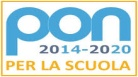 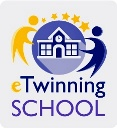 C.M. RMPM07000R - Cod.Fisc. 86003310587- E-mail  RMPM07000R@istruzione.it – PEC  RMPM07000R@PEC.ISTRUZIONE.ITLargo Giovanna Baja, 9  -  00019 TIVOLI (Roma) - Tel. 06 12112 4565 - 06 12112 4566 - 0774/335643 - Fax 0774/335734           C.M. RMPM07000R - Cod.Fisc. 86003310587- E-mail  RMPM07000R@istruzione.it – PEC  RMPM07000R@PEC.ISTRUZIONE.ITLargo Giovanna Baja, 9  -  00019 TIVOLI (Roma) - Tel. 06 12112 4565 - 06 12112 4566 - 0774/335643 - Fax 0774/335734           C.M. RMPM07000R - Cod.Fisc. 86003310587- E-mail  RMPM07000R@istruzione.it – PEC  RMPM07000R@PEC.ISTRUZIONE.ITLargo Giovanna Baja, 9  -  00019 TIVOLI (Roma) - Tel. 06 12112 4565 - 06 12112 4566 - 0774/335643 - Fax 0774/335734           NomeIndirizzoReferenteRSPPTel.E-MailSettore di attivitàN° lavoratoriTutor aziendale e ruolo professionaleOrario Luogo di svolgimentoLuogo di svolgimentoLuogo di svolgimentoMansioniMansioniMansioniMansioniLa mansione prevede l’utilizzo di macchineattrezzaturesostanze (specificare) La mansione prevede l’utilizzo di macchineattrezzaturesostanze (specificare) SINOÈ consentito un sopralluogo preliminare in azienda da parte del tutor scolastico?Il tutor aziendale ha ricevuto una formazione specifica per svolgere questo ruolo?Il tutor aziendale ha ricevuto una formazione in materia di sicurezza sul lavoro?Il DVR dell’azienda ha preso in considerazione eventuali rischi a carico di allievi in stage?È prevista la sorveglianza sanitaria per la mansione assegnata all’allievo?Vengono forniti i DPI, se previsti, per la mansione assegnata all’allievo?